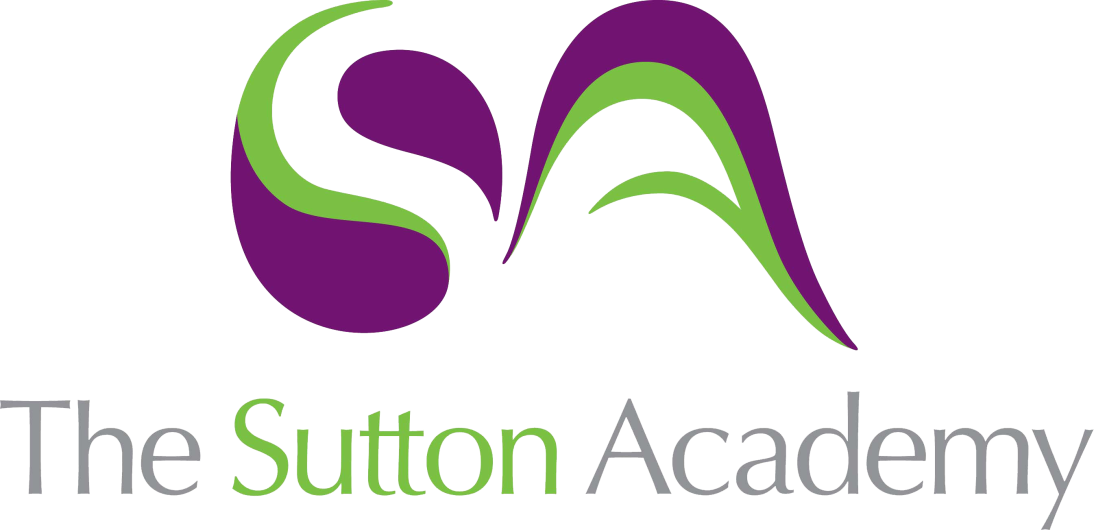 Knowledge Rich Curriculum Plan Drama – Year 8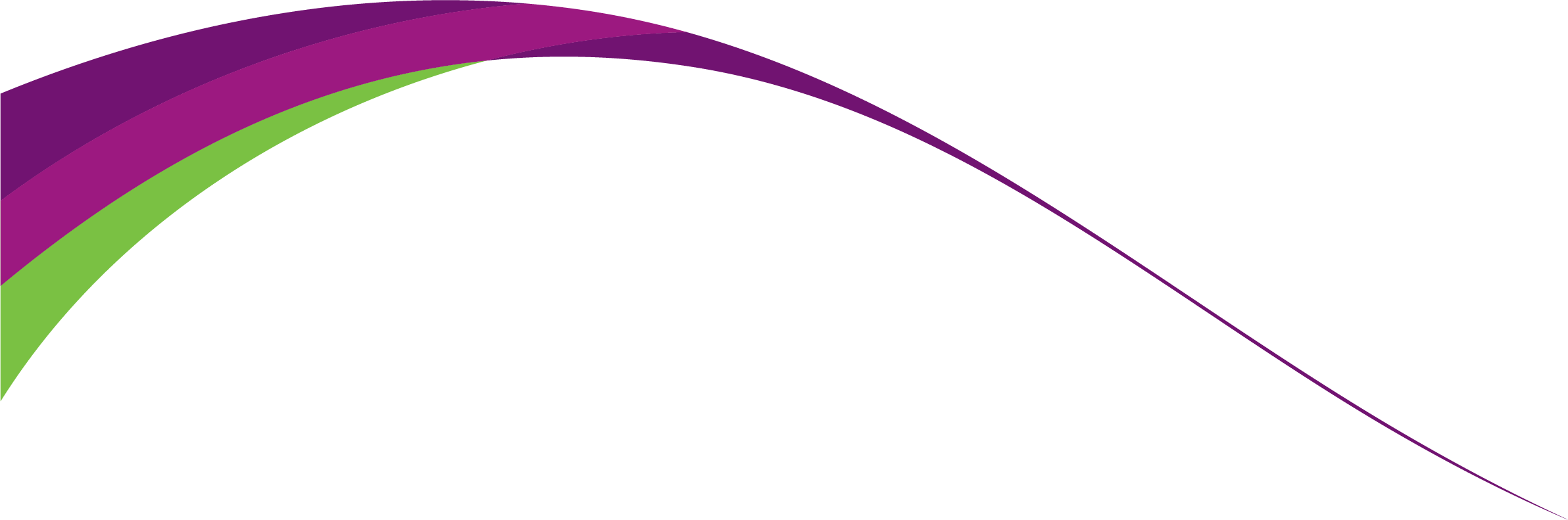 Lesson/Learning Sequence Intended Knowledge:Students will know that…Tiered Vocabulary Prior Knowledge:In order to know this students, need to already know that…Assessment Half term 3.1 – Rosa ParksHalf term 3.1 – Rosa ParksHalf term 3.1 – Rosa ParksHalf term 3.1 – Rosa ParksHalf term 3.1 – Rosa ParksLesson 1 – What is segregation?  Who is Rosa Parks?  How does Rosa fit into the civil rights movement?What is segregation?Where there are examples of segregation within history? And modern day?Who is Rosa Parks?How did she help with the Civil Rights Movement?What did this lead to?Tier 2 – Civil rights, Segregation, laws, discriminationTier 3 – Facial expression, body language gestureLinks to prior knowledge within History at KS2/3 regarding Civil Rights.Links to how some students may have felt if they were treated differently or ostracised by people they may know. Lesson 2 – What is a ritual?  How can a ritual be used within a performance?What is a ritual?How do you think Rosa felt on the bus?How can your character show these feelings through the use of acting skills?How does the ritual get worse each time?What is prejudice?Tier 2 – Prejudice, civil rights, discriminationTier 3 – Drama ritual, mime and characterisationStudents have learnt Mime previously in the curriculum.Students have previously learnt how to create a character and a believable/convincing character.Students understand the key acting skills that a performer uses to create a character.Students have previously learnt about the civil rights movement and how black people were treated like during this time.Lesson 3 – What is a thought out loud?  How can a thought out loud be used in a performance?What is a thought out loud?How did (White/black) people feel about Rosa refusing to move from her seat?How did (White/black) people feel about Rosa being arrested?Why was Rosa arrested?Would (White/black) people feel the same way about Rosa’s situation?Tier 2 – Thoughts, conscience, prejudice, contradictory, juxtaposedTier 3 – Drama ritual, mime, characterisation, thought out loudStudents have previously learnt how to show conscience on stage by using angel vs devil.Students have previously learnt how to create a character and a believable/convincing character.Students understand the key acting skills that a performer uses to create a character.Students have previously learnt about the civil rights movement and how black people were treated like during this time.Practical assessment of the ritual and how students use acting skills and the thoughts of their characters. 